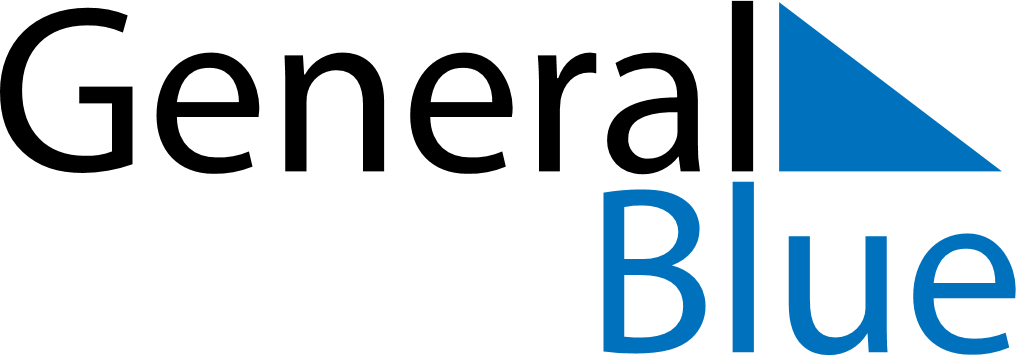 July 2021July 2021July 2021July 2021July 2021July 2021LesothoLesothoLesothoLesothoLesothoLesothoSundayMondayTuesdayWednesdayThursdayFridaySaturday1234567891011121314151617King Letsie III’s Birthday1819202122232425262728293031NOTES